California Association ofClerks and Election OfficialsBRANDI L. ORTH, PRESIDENTFresno County Clerk/Registrar of Voters2221 Kern Street, Fresno, California 93721(559) 600 - 3011 - Fax (559) 488-3279E-Mail:  Borth@fresnocountyca.govCACEO website: www.caceo58.org  F I S C A L   S T A F F   W O R K S H O P
Election Cost Project 
www.caceoelectioncosts.org and http://results.caceoelectioncosts.org 
CCROV #13060 – reference for VBM billing to all special districts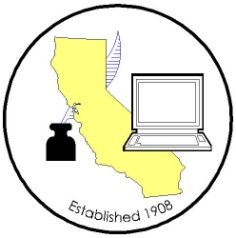 Wednesday, September 23rd, 202010a – noon GoToMeetingWherever you areA G E N D A
Introductions / Housekeeping COVID-19 Costs, funding, reimbursements (EO orders and CCROV #20111 -CARES Act funding, CCROV #20160) Susan Lapsley to give an update on status of this funding in the state budget and relevant budget language (invited)
Election costs for March 2020 - Data collection progress update CalPEAC class on California County Election Billing: Donna Johnston invited to lead discussion about curriculum; goal is to develop a list of topics to fill a 3 hour course (invited)Central Committee costs collection for March 2020 – update/discussionSB 90 update as of 9/1/2020: The Commission on State Mandates (Commission) has issued the Draft Proposed Decision and Parameters and Guidelines for Vote by Mail Ballots:  Prepaid Postage, 19-TC-01.  This matter is set for hearing on December 4, 2020.You may link to these documents on the For Public Comment page on the Commission’s website at http://www.csm.ca.gov/public_comment.php#upcomingMichael Vu to give a quick update (invited)
	Question for Michael – Shasta has seen a larger than typical increase in VR numbers, due, I think, to the auto reg function of DMV. This is leading to increased costs for mailing materials to these voters. Is this a potential mandate claim in waiting? How can we recover costs related to this increase in registration?RoundtableAdjourn – future meetings, discussion about possible dates for December, March, July?